PROBLEMI GRAFICI DEL MOTO UNIFORME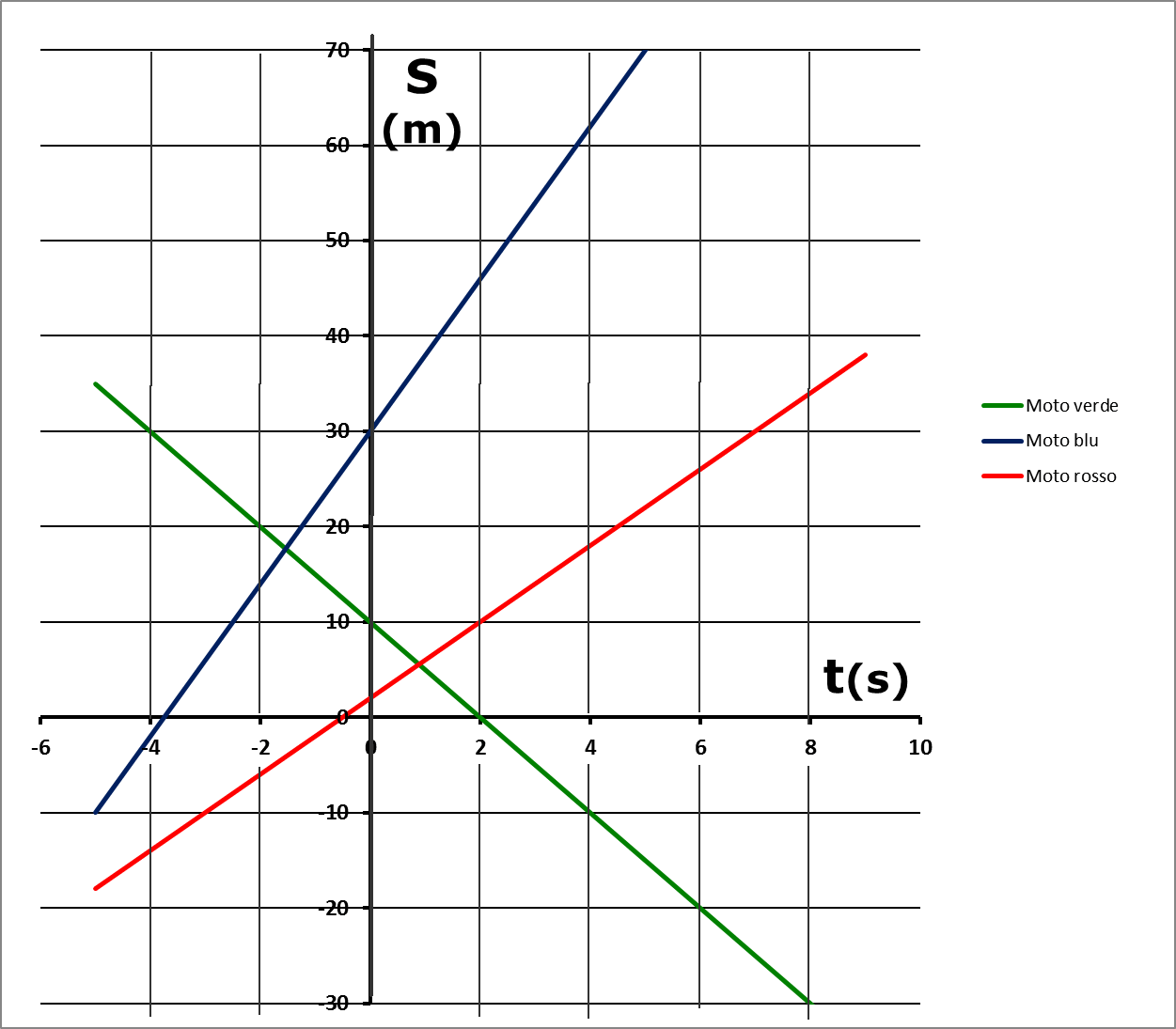 Guarda i tre grafici t-S di moto uniforme disegnati sopra. Per ognuno di essi determina:la velocità il tempo in cui le moto passano per l’origine I tempi della risposta b) della moto blu e della moto rossa sono negativi! Cosa significa? la posizione delle tre moto al tempo t=0 la posizione delle tre moto al tempo t=-2s il tempo in cui la posizione delle moto è S=+20m Per ognuna delle moto, scrivi l’eq. orariaDai le risposte osservando i valori opportuni sul grafico e facendo i calcoli necessari. Dal grafico otterrai talvolta dei valori approssimativi: cerca di stimarli il più precisamente possibile e poi confronta la tua risposta con quella esatta data in fondo pagina.Domande speciali (risolvile da solo!)A che distanza dall’origine la moto rossa incontra quella verde? In quale istante?A che distanza dall’origine la moto verde incontra la moto blu? In quale istante?Qual è la distanza fra la moto rossa e la moto blu al tempo t=2s?La moto rossa e la moto blu passano per l’origine: chi passa per prima? Quanto tempo intercorre fra i due passaggi?SOLUZIONIV=4m/s ; V=8m/s ; V=-5m/st=-0,5s ; t=-4s ; t=2sSignifica che i passaggi dall’origine sono avvenuti….S=2m ; S=30m ; S=10mS=-16m ; S=14m ; S=20mt=4,5s ; t=1,25s ; t=-2sS = 2 + 4t  ;  S = 30 + 8t  ;  S = 10 - 5t  S=6m  ,    t=1sS=18m  ,  t=1,5sS=36mPassa per prima la moto blu ; t = 3,25s